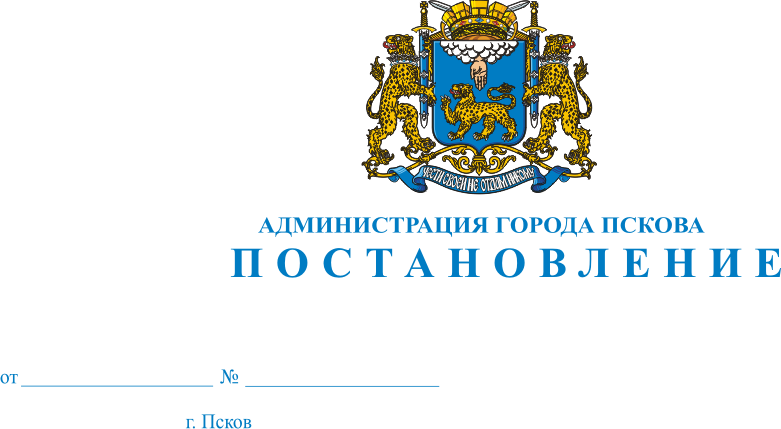 Об установлении публичного сервитута для размещения объекта электросетевого хозяйства «ВЛ-0,4 кВ №1 от ТП №27» в границах кадастровых кварталов 60:27:0110205, 60:27:0060207, 60:27:0060220, 60:27:0110206 и земельных участков с кадастровыми номерами 60:27:0000000:4217, 60:27:0060220:393, 60:27:0060220:32, 60:27:0060220:1, 60:27:0060220:16, 60:27:0110206:20, 60:27:0110206:99, 60:27:0110206:8, 60:27:0110206:111В соответствии со статьей 23, пунктом 1 статьи 39.37, подпунктом 4 статьи 39.38, статьей 39.39, пунктом 1 статьи 39.40, статьями 39.41, 39.42, 39.43, пунктом 1 статьи 39.45 Земельного кодекса Российской Федерации, пунктом 3, 4 статьи 3.6 Федерального закона от 25.10.2001 № 137-ФЗ               «О введении в действие Земельного кодекса Российской Федерации», Федеральным законом от 06.10.2003 № 131-ФЗ «Об общих принципах организации местного самоуправления в Российской Федерации», приказом Министерства экономического развития Российской Федерации № 542                от 10.10.2018 «Об утверждении требований к форме ходатайства                             об установлении публичного сервитута, содержанию обоснования необходимости установления публичного сервитута», Положением                         о распределении полномочий органов местного самоуправления муниципального образования «Город Псков», утвержденным решением Псковской городской Думы от 16.12.2016 № 2161, на основании ходатайства от 26.01.2022 Публичного акционерного общества «Россети Северо-Запад» (ИНН 7802312751, ОГРН 1047855175785) и схемы расположения границ публичного сервитута на кадастровом плане территории, руководствуясь подпунктом 6.1. пункта 6 статьи 32, подпунктом 5 пункта 1 статьи 34 Устава муниципального образования «Город Псков»,  Администрация города ПсковаПОСТАНОВЛЯЕТ:1. Установить в пользу Публичного акционерного общества «Россети Северо-Запад» (ИНН 7802312751, ОГРН 1047855175785) публичный сервитут площадью 2837 кв.м. в отношении земельных участков в границах кадастровых кварталов 60:27:0110205, 60:27:0060207, 60:27:0060220, 60:27:0110206 и земельных участков с  кадастровыми номерами 60:27:0000000:4217 с местоположением: г. Псков, ул. Леона Поземского, 60:27:0060220:393 с местоположением: г. Псков, ул. Леона Поземского, д. 67, 60:27:0060220:32 с местоположением: г. Псков,                      ул. Ипподромная, дом 157-а, 60:27:0060220:1 с местоположением: г. Псков, ул. Травяная, д. 3, 60:27:0060220:16 с местоположением: г. Псков, ул. Леона Поземского, д. 65, 60:27:0110206:20 с местоположением: г. Псков, ул. Леона Поземского, дом 66, 60:27:0110206:99 с местоположением: г. Псков, ул. Леона Поземского, дом 62, 60:27:0110206:8 с местоположением: город Псков, 60:27:0110206:111                         с местоположением: г. Псков, ул. Леона Поземского, у дома 60 и утвердить границу публичного сервитута согласно приложению к настоящему постановлению.2. Цель установления публичного сервитута: размещение в целях эксплуатации объекта электросетевого хозяйства «ВЛ-0,4 кВ №1 от ТП №27» и его неотъемлемых технологических частей, необходимых для организации электроснабжения населения.3. Срок публичного сервитута: 49 (сорок девять) лет.4. Срок, в течение которого в соответствии с расчетом заявителя использование земельных участков (их частей) и (или) расположенных на них объектах недвижимости в соответствии с их разрешенным использованием будет в соответствии с подпунктом 4 пункта 1 статьи 39.41 Земельного кодекса Российской Федерации невозможно или существенно затруднено  (при возникновении таких обстоятельств) – от 3 до 60 дней.5. Порядок установления зон с особыми условиями использования территорий и содержание ограничений прав на земельные участки в границах таких зон установлен постановлением Правительства Российской Федерации      от 24.02.2009 № 160 «О порядке установления охранных зон объектов электросетевого хозяйства и особых условий использования земельных участков, расположенных в границах таких зон».6. Плата за публичный сервитут не устанавливается.7. График проведения работ при осуществлении деятельности,                для обеспечения которой устанавливается публичный сервитут:                           при отсутствии аварийных ситуаций, капитальный ремонт объекта электросетевого хозяйства производится с предварительным уведомлением собственников (землепользователей, землевладельцев, арендаторов) земельных участков 1 раз в 10 лет (продолжительность не превышает три месяца для земельных участков, предназначенных для жилищного строительства (в том числе индивидуального жилищного строительства), ведения личного подсобного хозяйства, садоводства, огородничества;                   не превышает один год - в отношении иных земельных участков).8. Публичное акционерное общество «Россети Северо-Запад» обязано привести земельный участок в состояние, пригодное для его использования             в соответствии с разрешенным использованием, в срок не позднее чем три месяца после завершения эксплуатации объекта электросетевого хозяйства, указанного в пункте 2 настоящего постановления.9. Комитету по управлению муниципальным имуществом города Пскова (Кузнецовой Е.В.) в течение пяти рабочих дней со дня принятия настоящего постановления направить копию настоящего постановления с приложением утвержденной схемы расположения границ публичного сервитута:9.1 Власову Руслану Валериевичу, Государственному бюджетному общеобразовательному учреждению Псковской области «Центр специального образования №1» (ИНН: 6027163620, ОГРН: 1156027005056), Брылю Сергею Александровичу, являющимся правообладателями земельных участков,              в отношении которых принято решение об установлении публичного сервитута;9.2 путем размещения в общедоступном месте многоквартирного жилого дома с местоположением: г. Псков, ул. Леона Поземского, дом 66; многоквартирного жилого дома с местоположением: г. Псков, ул. Леона Поземского, дом 62 (подъезды многоквартирного жилого дома и (или)                   в пределах земельного участка на котором расположен многоквартирный дом);9.3 в Управление Федеральной службы государственной регистрации, кадастра и картографии по Псковской области;9.4 Публичному акционерному обществу «Россети Северо-Запад»         (ИНН 7802312751, ОГРН 1047855175785).10. Опубликовать настоящее постановление в газете «Псковские Новости» и разместить на официальном портале Администрации города Пскова в сети «Интернет».11. Публичный сервитут считается установленным со дня внесения сведений о нем в Единый государственный реестр недвижимости.12. Контроль за исполнением настоящего постановления возложить             на заместителя Главы Администрации города Пскова Волкова П.В.Глава Администрации города Пскова                                                                                         Б.А. ЕлкинПриложение к постановлению Администрации города Пскова  от 28.04.2022 № 716СХЕМА ГРАНИЦ РАЗМЕЩЕНИЯ ПУБЛИЧНОГО СЕРВИТУТАОбъект: ВЛ-0,4 кВ №1 от ТП №27				                               Местоположение: Псковская область, г. Псков. Кадастровые кварталы: 60:27:0110205, 60:27:0060207, 60:27:0060220, 60:27:0110206.Кадастровые номера земельных участков: 60:27:0000000:4217, 60:27:0060220:393, 60:27:0060220:32, 60:27:0060220:1, 60:27:0060220:16, 60:27:0110206:20, 60:27:0110206:99, 60:27:0110206:8, 60:27:0110206:111.Система координат: МСК-60 (Зона 1) Площадь сервитута: 2837 кв.м  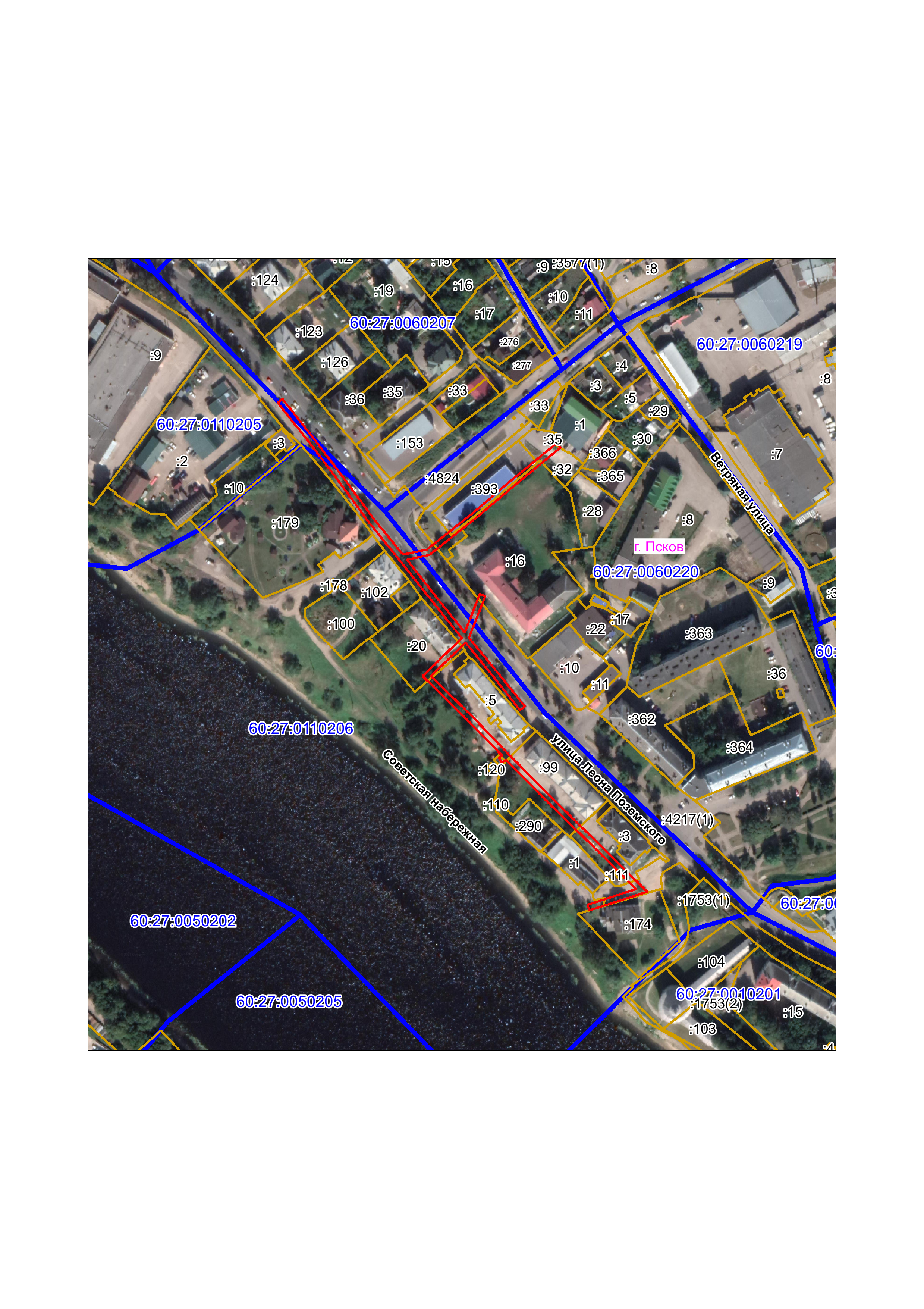 Масштаб 1:3000Используемые условные знаки и обозначенияКаталог координат:Глава Администрациигорода Пскова                                                                                      Б.А. ЕлкинГраница публичного сервитутаВЛ-0,4 кВ №1 от ТП №27ВЛ-0,4 кВ №1 от ТП №27ВЛ-0,4 кВ №1 от ТП №27ВЛ-0,4 кВ №1 от ТП №27Номер углаX, мY, мСредняя квадратическая погрешность характерной точки1501547,681272037,880,12501520,961272059,160,13501492,721272080,630,14501466,031272100,170,15501441,711272119,980,16501445,171272136,250,17501470,761272168,560,18501491,661272193,110,19501517,801272224,950,110501514,701272227,490,111501488,601272195,670,112501467,661272171,100,113501441,461272137,980,114501438,201272122,780,115501413,391272142,450,116501388,711272162,270,117501414,851272172,530,118501413,391272176,250,119501385,141272165,160,120501362,041272184,190,121501338,331272203,070,122501335,831272199,950,123501359,521272181,090,124501381,831272162,710,125501358,921272139,210,126501332,011272166,690,127501305,621272192,250,128501275,461272222,120,129501240,651272257,680,130501212,071272286,420,131501199,431272247,170,132501203,231272245,950,133501213,871272278,940,134501237,811272254,880,135501272,621272219,300,136501301,761272190,440,137501300,111272187,340,138501303,631272185,460,139501304,741272187,530,140501329,191272163,850,141501358,921272133,510,142501384,931272160,180,143501410,891272139,330,144501438,241272117,640,145501463,591272097,010,146501490,321272077,430,147501518,501272056,000,148501545,181272034,760,11501547,681272037,880,1